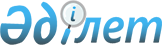 О внесении изменений в приказ Министра внутренних дел Республики Казахстан от 17 июля 2014 года № 439 "Об утверждении Правил организации деятельности Центров оперативного управления и дежурных частей органов внутренних дел Республики Казахстан"Приказ Министра внутренних дел Республики Казахстан от 22 августа 2022 года № 695. Зарегистрирован в Министерстве юстиции Республики Казахстан 24 августа 2022 года № 29249
      ПРИКАЗЫВАЮ:
      1. Внести в приказ Министра внутренних дел Республики Казахстан от 17 июля 2014 года №439 "Об утверждении Правил организации деятельности Центров оперативного управления и дежурных частей органов внутренних дел Республики Казахстан" (зарегистрирован в Реестре государственной регистрации нормативных правовых актов за № 9697) следующие изменения:
      в Правилах организации деятельности Центров оперативного управления и дежурных частей органов внутренних дел Республики Казахстан, утвержденных указанным приказом:
      подпункт 11) пункта 73 Правил изложить в следующей редакции:
      "11) наличие специальных помещений, комнат для разбирательства, их соответствие предъявляемым требованиям и соблюдение порядка содержания задержанных и доставленных лиц, согласно Закона Республики Казахстан "О порядке и условиях содержания лиц в специальных учреждениях, обеспечивающих временную изоляцию от общества";"
      исключить приложение 15 к указанным Правилам.
      2. Штаб-Департаменту Министерства внутренних дел Республики Казахстан в установленном законодательством Республики Казахстан порядке обеспечить:
      1) государственную регистрацию настоящего приказа в Министерстве юстиции Республики Казахстан;
      2) размещение настоящего приказа на интернет-ресурсе Министерства внутренних дел Республики Казахстан;
      3) в течение десяти рабочих дней после государственной регистрации настоящего приказа представление в Юридический департамент Министерства внутренних дел Республики Казахстан сведений об исполнении мероприятий, предусмотренных подпунктами 1) и 2) настоящего пункта.
      3. Контроль за исполнением настоящего приказа возложить на Руководителя аппарата Министерства внутренних дел Республики Казахстан и Штаб-Департамент Министерства внутренних дел Республики Казахстан.
      4. Настоящий приказ вводится в действие по истечении десяти календарных дней после дня его первого официального опубликования. 
					© 2012. РГП на ПХВ «Институт законодательства и правовой информации Республики Казахстан» Министерства юстиции Республики Казахстан
				
      Министр внутренних делРеспублики Казахстан 

М. Ахметжанов
